4. Uluslararası Boğaziçi Film Festivali 11 Kasım Cuma ProgramıTRT VE SİNEMA VİZYONU (SÖYLEŞİ- The Marmara Pera/ Tepebaşı)11 Kasım Cuma 15.00–18.00İBRAHİM EREN Trt Genel Müdür Yardımcısı "SESSİZ" OYUNCULUK ATÖLYESİ (ATÖLYELER- The Marmara Pera / Tepebaşı)11 Kasım Cuma 12.00-15.00SUMRU YAVRUCUKYAPIM DESTEK PLATFORMU (The Marmara Pera/ Tepebaşı)PROJE SUNUM ATÖLYESİ Hayet Benkara 11-12-13 Kasım Cuma-Cumartesi-PazarULUSAL UZUN METRAJ FİLM YARIŞMASI MAVİ BİSİKLET (ATLAS SİNEMASI)11 Kasım Cuma 20.30 (film gösterim/ film bitimi söyleşi) ULUSAL (YARIŞMA DIŞI GÖSTERİM)YARATMANIN CESARETİ: İLK FİLMLER:AĞUSTOS BÖCEĞİ VE KARINCALAR (ATLAS SİNEMASI)11 Kasım Cuma 18.00 (film gösterim/ film bitimi söyleşi)Röportaj talepleriniz için bize mail / telefonlarımızdan ulaşabilirsiniz...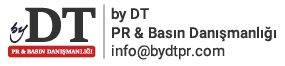 Dilek DALLIAĞ | Tülay ÖZKAN0535 259 60 27 0532 357 00 44